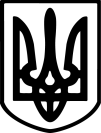 ЛИМАНСЬКА МІСЬКА РАДА ДОНЕЦЬКОЇ ОБЛАСТІ ВИКОНАВЧИЙ КОМІТЕТ РІШЕННЯ            __________                                                                                            № ______ м. ЛиманЗ метою підготовки конкурсних проектів для участі у конкурсному відборі інвестиційних програм і проектів регіонального розвитку, що можуть реалізуватися у 2019 році за рахунок коштів державного фонду регіонального розвитку по Донецькій області, згідно постанови Кабінету Міністрів України від 11.05.2011 року №560 «Порядок затвердження проектів будівництва і проведення їх експертизи»,  керуючись ст. 30, ст. 40 Закону України "Про місцеве самоврядування в Україні", виконавчий комітет міської радиВИРІШИВ:Затвердити проектно-кошторисну документацію згідно експертного звіту від 07.03.2019 № 10-0153-19 по об’єкту:“Реконструкція будівлі аптеки під діагностичний центр, розташований за адресою: вул. Гасієва (Чапаєва) 36а, м. Лиман, Донецької області”. Коригування: загальга кошторисна вартість будівництва у поточних цінах станом на 05 березня 2019 р. складає 8933,237 тис. грн., у тому числі: будівельні роботи – 6239,276 тис. грн., устаткування – 318,677 тис. грн., інші витрати – 2375,284 тис. грн., у тому числі виконаних робіт – вартість виконаних з авторського нагляду – 3,694 тис. грн., вартість виконаних робіт з технічного нагляду – 52,181 тис. грн., вартість виконаних будівельно-монтажних робіт 2518,730 тис. грн.Контроль за виконанням даного рішення покласти на заступника міського голови Гамаюнову Ю.М.                         Міський голова								П. Ф. ЦиміданЛИМАНСЬКА МІСЬКА РАДА ДОНЕЦЬКОЇ ОБЛАСТІ ВИКОНАВЧИЙ КОМІТЕТ РІШЕННЯ                                                                                                             № __________ м. ЛиманУЗГОДЖЕНО  Заступник міського голови                                           Ю.М. ГамаюноваГолова комісії з реорганізації                                       КЛПЗ» Лиманська міська лікарня»                              В.В. ДемидоваЮридичний відділ                                                              І.О.Шуляченко                                                              Загальний відділ                                                            О.В.ДонцоваВідділ з питань організаційної роботи                          та внутрішньої політики                                               К.Б.Короткова  Керуючий справами                                                      Р.О. МалийПро затвердження проектно-кошторисної документації по робочому проекту  “Реконструкція будівлі аптеки під діагностичний центр, розташований за адресою: вул. Гасієва (Чапаєва) 36а, м.Лиман, Донецької області”. Коригування.Про затвердження проектно-кошторисної  документації поробочому проекту«Реконструкція будівлі аптеки під діагностичний центр, розташований за адресою: вул. Гасієва (Чапаєва) 36а, м. Лиман Донецької області». Коригування.